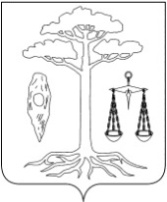 СОВЕТТЕЙКОВСКОГО МУНИЦИПАЛЬНОГО РАЙОНАшестого созыва Р Е Ш Е Н И Еот 18.06.2018 г. №  г. ТейковоО  внесении   изменений   и   дополнений в   решение Совета Тейковского муниципального района от 12.12.2017 г.  № 262-р «О бюджете Тейковского муниципального района на  2018  год  и  плановый период 2019 – 2020 годов»           В соответствии с Бюджетным кодексом РФ, Федеральным Законом от  06.10.2003 г. № 131-ФЗ «Об общих принципах организации местного самоуправления в Российской Федерации», Уставом Тейковского муниципального районаСовет Тейковского муниципального района РЕШИЛ:Внести в решение Совета Тейковского муниципального района от  12.12.2017 г. № 262-р «О бюджете Тейковского муниципального района на 2018 год и плановый период 2019 – 2020 годов» (в действующей редакции) следующие изменения и дополнения:В пункте 1 решения:в абзаце третьем цифры «198953,3» заменить цифрами «200311,3»;в абзаце четвертом цифры «205416,0» заменить цифрами «206774,0»В пункте 4:в абзаце 3 цифры «149384,1» заменить цифрами «150742,1».3. Приложение 2 к решению  изложить в новой редакции согласно приложению 1.        4. Приложение 4 к решению  изложить в новой редакции согласно приложению 2.        5. Приложение 5 к решению  изложить в новой редакции согласно приложению 3.        6. Приложение 7 к решению  изложить в новой редакции согласно приложению 4.7. Приложение 9 к решению  изложить в новой редакции согласно приложению 5.        8. Приложение 11 к решению  изложить в новой редакции согласно приложению 6.Глава Тейковского                                       Председатель Советамуниципального района		              Тейковского муниципального района		                                                   С.А. Семенова                                                        Н.С. Смирнов